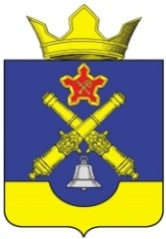 КОТЛУБАНСКАЯ СЕЛЬСКАЯ ДУМАКотлубанского сельского поселенияГородищенского муниципального района Волгоградской области403018 Волгоградская обл. Городищенский район, п. Котлубань тел.84468-4-22-48    РЕШЕНИЕОт 16.05.2022 года                                                                                     № 2/2«О внесении изменений в РешениеКотлубанской сельской Думы№ 8/1 от 22.12.2021г.«О бюджете Котлубанского сельскогопоселения на 2022 год и на период 2023-2024 годы»В соответствии с постановлением Администрации Волгоградской области    № 4-п от 13.01.2022г. и в  соответствии с Положением «О бюджетном процессе в Котлубанском сельском поселении», принятым Решением Котлубанской сельской Думы № 3/5 от 22.06.2021 года Котлубанская сельская Дума,РЕШИЛАНа основании Постановления администрации Городищенского муниципального района № 616-п от 05.05.2022г. «О предоставлении в 2022 году из бюджета Городищенского муниципального района Волгоградской области бюджету Котлубанского сельского поселения Городищенского муниципального района Волгоградской области межбюджетного трансферта,  источником финансового обеспечения  которого является субсидия из областного бюджета бюджетам муниципальных образований Волгоградской области на содержание объектов благоустройства», увеличить доходную и расходную части бюджета Котлубанского сельского поселения на 193 720,50 рублей.На основании Постановления администрации Городищенского муниципального района № 554-п от 25.04.2022г. «О предоставлении в 2022 году из бюджета Городищенского муниципального района Волгоградской области бюджету Котлубанского сельского поселения Городищенского муниципального района Волгоградской области межбюджетного трансферта,  источником финансового обеспечения  которого является субсидия на реализацию мероприятий, связанных с организацией освещения улично – дорожной сети населенных пунктов», увеличить доходную и расходную части бюджета Котлубанского сельского поселения на 1 392 674,58 рублей.На основании Постановления администрации Городищенского муниципального района № 569-п от 26.04.2022г. «О предоставлении в 2022 году из бюджета Городищенского муниципального района Волгоградской области бюджету Котлубанского сельского поселения Городищенского муниципального района Волгоградской области иного межбюджетного трансферта», увеличить доходную и расходную части бюджета Котлубанского сельского поселения на 1 000 000,00 рублей.На основании соглашения № 16 от 12.05.2022г. «О реализации на территории Котлубанского сельского поселения Городищенского муниципального района Волгоградской области IV этапа региональной адресной программы по переселению граждан из аварийного жилищного фонда», увеличить доходную и расходную части бюджета Котлубанского сельского поселения на 23 574 338,84 рублей.Внести изменения в приложения 3,4, 5,7,7.1 по доходам и расходам к Решению  Котлубанской сельской Думы от 22.12.2021 года № 8/1 «О бюджете Котлубанского сельского поселения на  2022 год и на период  2023-2024 годы»  в плановые назначения по доходам согласно приложению № 1 и по  расходам бюджета Котлубанского сельского поселения на 2022 год  согласно приложению № 2 к данному решению и утвердить их в новой редакции.Установить предельный объем муниципального долга  Котлубанского сельского поселения на 2022 год в сумме 5405960,31 рублей.Утвердить основные характеристики бюджета поселения на 2022 год: Прогнозируемый общий объем доходов  бюджета поселения в сумме 40418454,54  рублей, в том числе:        	    безвозмездные поступления от других бюджетов бюджетной системы Российской Федерации в сумме – 29 606 533,92  рублей; в том числе:            - дотация из областного фонда финансовой поддержки поселений (в части городских и сельских поселений) на 2022 год в сумме -  3 146 000,00 рублей.  -на осуществление полномочий по первичному воинскому учету на территориях, где отсутствуют военные комиссариаты в сумме – 292 800,00 рублей;         -на создание, и организацию деятельности административных комиссий муниципальных образований в сумме 7 000,00  рублей;            -  иные межбюджетные трансферты в сумме 1 000 000,00 рублей;           - субсидия из областного бюджета бюджетам муниципальных образований Волгоградской области на содержание объектов благоустройства в сумме -       193 720,50 рублей;          - субсидия на реализацию мероприятий, связанных с организацией освещения улично-дорожной сети населенных пунктов в сумме – 1 392 674,58 рублей;          - субсидия из областного бюджета бюджетам муниципальных образований на обеспечение устойчивого сокращения не пригодного для проживания жилищного фонда в сумме – 23 574 338,84 рублей.общий объем расходов бюджета поселения   в сумме – 40 959 050,57 рублей;прогнозируемый дефицит бюджета поселения в сумме – 540 596,03 рублей, или 5,0 процентов к объему доходов бюджета поселения без учета утвержденного объема безвозмездных поступлений.      6. Опубликовать настоящее решение в районной газете «Междуречье» и разместить на официальном сайте Котлубанского сельского поселения в сети «Интернет».      7.  Настоящее решение вступает в силу с  момента подписания.   Глава  Котлубанского  сельского  поселения                                                             И.А.Давиденко